Родители и служба примирения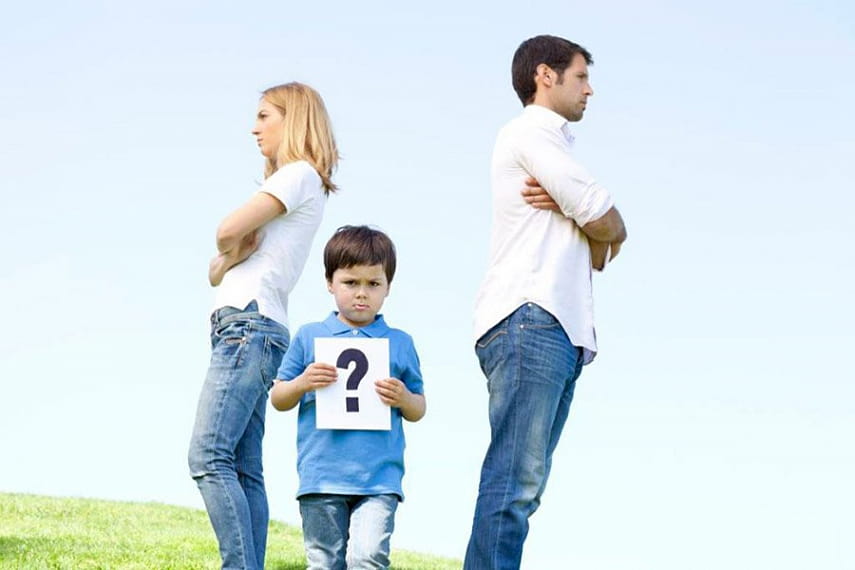 ЧЕМ СЛУЖБА ПРИМИРЕНИЯ МОЖЕТ ПОМОЧЬ РОДИТЕЛЯМРодители могут обратиться в службу в случае конфликта со своими детьми, чтобы лучше понять их и уметь договориться с ними (в случае конфликта ребенка и взрослого при проведении медиации обязательно участие взрослого медиатора).Родители могут обратиться в службу в случае конфликта с учителем.Родители и родительский комитет могут обратиться в службу по поводу конфликтов с администрацией.Родители могут освоить навыки восстановительного способа разрешения конфликтов и использовать их в соответствующих ситуациях.ЧТО МОГУТ СДЕЛАТЬ РОДИТЕЛИ ДЛЯ ПОДДЕРЖКИ ВОССТАНОВИТЕЛЬНОЙ КУЛЬТУРЫРодителям, в первую очередь, надо поддерживать своих детей в их стремлении научиться разрешать конфликты конструктивным способом; могут поддерживать положительные изменения в детях после медиации, в классе и школе в результате деятельности службы примирения.